MINGGUUNIT / TAJUK / BIDANGSTANDARD KANDUNGAN / STANDARD PEMBELAJARANOBJEKTIFCATATANMINGGU 121 Mac – 24 Mac 2022UNIT 1 :  TUT  TUT  KERETA APITARIK DAN HEMBUS/ IKUT   TEMPO2.0 Modul Kemahiran Muzik2.1 Nyanyian2.1.1 Bernyanyi dengan teknik pernafasan yang betul.2.1.2 Bernyanyi dengan pic yang betul.Pada akhir pembelajaran, murid dapat menyanyi lagu ”Tut Tut Kereta Api” pada pic yang tepat dengan teknik pernafasan dan pic yang betul.EMKBahasaKBAT :Mengaplikasi BBMAudio 1-7, Skor laguBT m/s 10-11MINGGU 227 Mac – 31 Mac 2022UNIT 1 :  TUT  TUT  KERETA API TARIK DAN HEMBUS/ IKUT   TEMPO2.0 Modul Kemahiran Muzik2.2 Permainan Alat Perkusi2.2.1 Memainkan alat perkusi mengikut tempo.Pada akhir pembelajaran, murid dapat memainkan alat perkusi mengikut tempo.EMKKreativiti dan InovasiKBATMengaplikasiBBMAudio 5,8, BT m/s 12MINGGU 33 April – 7 April 2022UNIT 1 :  TUT  TUT  KERETA API BERGERAK IKUT   TEMPO2.0 Modul Kemahiran Muzik2.3 Bergerak Mengikut Muzik2.3.2 Membuat pergerakan berdasarkan tempo.Pada akhir pembelajaran, murid dapat membuat pergerakan berdasarkan tempo.EMKKreativiti dan inovasi KBATMengaplikasiBBMAudio 8, BT m/s 13	MINGGUUNIT / TAJUK / BIDANGSTANDARD KANDUNGAN / STANDARD PEMBELAJARANOBJEKTIFCATATANMINGGU 410 April – 14 April 2022UNIT  2 : MALAYSIA KITAKITA SATU KELUARGA   /   AJUK SAYA2.0 Modul Kemahiran Muzik2.1 Nyanyian2.1.2 Bernyanyi dengan pic yang betul.2.1.3 Bernyanyi mengikut tempo.Pada akhir pembelajaran, murid dapat menyanyi dengan pic yang betul dan mengikut tempo.EMKBahasa, Nilai murniKBATMengaplikasiBBMAudio 9-14BT m/s 18-19MINGGU 517 April – 21 AprilUNIT  2 : MALAYSIA KITAKITA SATU KELUARGA   /   PERGERAKAN2.0 Modul Kemahiran Muzik2.3 Bergerak Mengikut Muzik2.3.1 Membuat pergerakan berdasarkan corak irama dari muzik yang didengar.Pada akhir pembelajaran, murid dapat membuat pergerakan berdasarkan corak irama dari muzik didengar.EMKNilai murniKBATMengaplikasiBBMAudio 15-17BT m/s 20MINGGU 624 April – 28 April 2022UNIT  2 : MALAYSIA KITAKITA SATU KELUARGA   /   PERGERAKAN2.0 Modul Kemahiran Muzik2.3 Bergerak Mengikut Muzik2.3.1 Membuat pergerakan berdasarkan corak irama dari muzik yang didengar.Pada akhir pembelajaran, murid dapat membuat pergerakan berdasarkan corak irama dari muzik didengar.EMKNilai murniKBATMengaplikasiBBMAudio 15-17BT m/s 20MINGGUTARIKHUNIT / TAJUK / BIDANGSTANDARD KANDUNGAN / STANDARD PEMBELAJARANOBJEKTIFCATATANMINGGU 71 Mei – 5 Mei 2022UNIT  3  : ANEKA CAPAN TEPUK AMAI—AMAI2.0 Modul Kemahiran Muzik2.2 Permainan Alat Perkusi2.2.2 Memainkan alat perkusi mengikut corak irama berdasarkan skor ikon yang mewakili nilai not 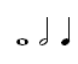 Pada akhir pembelajaran, murid dapat memainkan alat perkusi mengikut corak irama berdasarkan skor ikon yang mewakili nilai not.EMKKeusahawananKBATMengaplikasiBBMAudio 21-23BT m/s 26MINGGU 88 Mei – 12 Mei 2022UNIT  3  : ANEKA CAPAN TEPUK AMAI—AMAI2.0 Modul Kemahiran Muzik2.2 Permainan Alat Perkusi2.2.2 Memainkan alat perkusi mengikut corak irama berdasarkan skor ikon yang mewakili nilai not Pada akhir pembelajaran, murid dapat memainkan alat perkusi mengikut corak irama berdasarkan skor ikon yang mewakili nilai not.EMKKeusahawananKBATMengaplikasiBBMAudio 21-23BT m/s 27MINGGU 915 Mei – 19 Mei 2022UNIT 3 :  ANEKA CAPAN PUTAR—PUTAR RODA CIPTAAN3.0 Modul Kreativiti Muzik3.1 Pengkaryaan Muzik3.1.2Mencipta corak irama muDah mengunakan ikon mewakili nilai not semibref, minim, krocet3.1.3	Mempersembahkan hasil ciptaanPada akhir pembelajaran, murid dapat mempersembahkan hasil ciptaan.EMKKreativiti dan inovasi KBATMenciptaBBMAudio 24-25BT m/s 28-29MINGGUUNIT / TAJUK / BIDANGSTANDARD KANDUNGAN / STANDARD PEMBELAJARANOBJEKTIFCATATANMINGGU 1022 Mei – 26 Mei 2022UNIT  4  :  SERANGGA COMELTEKSTUR MUZIK1.0 Modul Bahasa Muzik1.1.1 Elemen Muzik1.1.1 Mengenal dan membezakan tekstur tebal dan nipis.1.1.2 Mengaplikasikan pemahaman tekstur tebal dan nipis dalam aktiviti muzik.Pada akhir pembelajaran, murid dapat mengenal pasti dan membezakan tekstur nipis dan tebal serta menyanyikan lagu ”Serangga” pada pic yang tepat.EMKKelestarian AlamSekitar KBATMenganalisis, MengaplikasiBBMAudio 30-38BT m/s 36-37MINGGU 1129 Mei – 2 Jun 2022MINGGU 125 Jun – 11 Jun 2022Cuti Penggal 1MINGGU 1312 Jun – 18 Jun 2022UNIT  4  :  SERANGGA COMELGIGIH SI LABAH-LABAH3.0 Modul Kreativiti Muzik3.1 Pengkaryaan Muzik3.1.1 Menghasilkan kesan bunyi untuk mengiringi persembahan.3.1.3 Mempersembahkan hasil ciptaan.Pada akhir pembelajaran, murid dapat memainkan ciptaan secara bergilir-gilirEMKKelestarian AlamSekitar KBATMenilaiBBMAudio 36-38BT m/s 38MINGGU 1419  – 25 Jun 2022UNIT  4  :  SERANGGA COMELMUZIK JAZ4.0 Modul Apresiasi Muzik4.1 Penghayatan Karya Muzik4.1.1 Membuat ulasan terhadap Muzik Popular yang didengar daripada aspek:(i) jenis muzik.(ii) nama penyanyi atau kumpulanPada akhir pembelajaran, murid dapat membuat ulasan terhadap muzik popular yang didengari.EMKKelestarian alam sekitarKBATMenilaiBBMMuzik JazBT m/s 39MINGGUUNIT / TAJUK / BIDANGSTANDARD KANDUNGAN / STANDARD PEMBELAJARANOBJEKTIFCATATANMINGGU 1526 Jun – 2 Julai 2022UNIT 5 : PAHLAWAN KECIL PEMANASAN SUARA / PARANG ILANG2.0 Modul Kemahiran Muzik2.1 Nyanyian2.1.2 Bernyanyi dengan pic yang betul.2.3 Bergerak Mengikut Muzik2.3.3 Merancang pergerakan berdasarkan muzik yang didengar: (ii) tempo.Pada akhir pembelajaran, murid dapat menyanyikan lagu  pada pic yang tepat.EMKPatriotismeKBATMengaplikasiBBMAudio 41-45BT m/s 44-45MINGGU 163 Julai – 9 Julai 2022UNIT 5 : PAHLAWAN KECIL PEMANASAN SUARA / PARANG ILANG2.0 Modul Kemahiran Muzik2.1 Nyanyian2.1.2 Bernyanyi dengan pic yang betul.2.3 Bergerak Mengikut Muzik2.3.3 Merancang pergerakan berdasarkan muzik yang didengar: (ii) tempo.Pada akhir pembelajaran, murid dapat menyanyikan lagu ”Parang Ilang” pada pic yang tepat dan melakukan pergerakan kreatif berdasarkan lagu.EMKPatriotismeKBATMengaplikasiBBMAudio 41-45BT m/s 44-45MINGGU 1710 Julai – 16 Julai 2022UNIT 5 : PAHLAWAN KECIL GERAK IRAMA2.0 Modul Kemahiran Muzik2.3 Bergerak Mengikut Muzik2.3.3 Merancang pergerakan berdasarkan muzik yang didengar: (i) corak irama lagu.Pada akhir pembelajaran, murid dapat merancang pergerakan berdasarkan muzik yang didengar.EMKPatriotismeKBATMengaplikasiBBMAudio 46-47BT m/s 46-47MINGGUUNIT / TAJUK / BIDANGSTANDARD KANDUNGAN / STANDARD PEMBELAJARANOBJEKTIFCATATANMINGGU 1817 Julai – 23 Julai 2022MINGGU 1924 Julai – 30 Julai 2022Projek Seni Muzik 15.0 PROJEK SENI MUZIK5.1 Persembahan Muzik5.1.1 Merancang persembahan muzik.Pada akhir projek, murid dapat:-menyanyikan lagu-lagu yang telah dipelajari.mengaplikasikan pengetahuan dan kemahiran yang dipelajari dalam nyanyian, permainan alat perkusi dan gerakan semasa persembahan.PerancanganMINGGU 2031 Julai – 6 Ogos 2022MINGGU 217 Ogos – 13 Ogos 2022Projek Seni Muzik 15.0 PROJEK SENI MUZIK5.1 Persembahan Muzik5.1.2 Membuat persembahan muzik.5.1.3 Mengamalkan nilai murni dalam aktiviti muzik.Pada akhir projek, murid dapat:-menyanyikan lagu-lagu yang telah dipelajari.mengaplikasikan pengetahuan dan kemahiran yang dipelajari dalam nyanyian, permainan alat perkusi dan gerakan semasa persembahan.PersediaanMINGGU 2214 Ogos – 20 Ogos 2022Projek Seni Muzik 15.0 PROJEK SENI MUZIK5.1 Persembahan Muzik5.1.2 Membuat persembahan muzik.5.1.3 Mengamalkan nilai murni dalam aktiviti muzik.Pada akhir projek, murid dapat:-menyanyikan lagu-lagu yang telah dipelajari.mengaplikasikan pengetahuan dan kemahiran yang dipelajari dalam nyanyian, permainan alat perkusi dan gerakan semasa persembahan.PersembahanMINGGUUNIT / TAJUK / BIDANGSTANDARD KANDUNGAN / STANDARD PEMBELAJARANOBJEKTIFCATATANMINGGU 2321 Ogos – 27 Ogos 2022UNIT 6 :  BELON UDARA TINGGI DI LANGITKENALI REKODER1.0 Modul Bahasa Muzik1.2 Notasi Muzik1.2.1 Membaca not pada baluk:(i) not G, A dan B.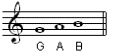 2.0 Modul Kemahiran Muzik2.4 Rekoder2.4.1 Mengenal dan memahami:(i) bahagian rekoder.(iii) penjarian asas rekoder.2.4.2 Memainkan rekoder mengikut tempo dengan ton yang baik: (i) dengan penjarian not B, A dan G.(ii) menggunakan jenis not semibref, minim, krocetPada akhir pembelajaran, murid dapat memainkan rekoder mengikut tempo dengan ton yang baik.EMKBahasaKBATMengaplikasiBBM: Audio 48-49BT m/s 54-55MINGGU 2428 Ogos –  3 September 2022UNIT 6 :  BELON UDARA TINGGI DI LANGITKENALI REKODER 2.0 Modul Kemahiran Muzik2.4 Rekoder2.4.2 Memainkan rekoder mengikut tempo dengan ton yang baik:(i) dengan penjarian not B, A dan G.(ii) menggunakan jenis not semibref, minim, krocet(iii) pernafasan yang betul.(iv) perlidahan yang betul.(v) Embouchure yang betul.(vi) postur yang betul Pada akhir pembelajaran, murid dapat memainkan rekoder mengikut tempo dengan ton yang baik.EMKBahasaKBATMengaplikasiBBM: Audio 50-53BT m/s 56-57MINGGUUNIT / TAJUK / BIDANGSTANDARD KANDUNGAN / STANDARD PEMBELAJARANOBJEKTIFCATATANMINGGU 254 Sept – 10 Sept 2022Cuti Penggal 2MINGGU 2611 Sept – 17 Sept 2022UNIT 6 :  BELON UDARA TINGGI DI LANGITKENALI REKODER 2.0 Modul Kemahiran Muzik2.4 Rekoder2.4.2 Memainkan rekoder mengikut tempo dengan tonyang baik:(i) dengan penjarian not B, A dan G.(ii) menggunakan jenis not semibref, minim, krocet(iii) pernafasan yang betul.(iv) perlidahan yang betul.(v) Embouchure yang betul.(vi) postur yang betul Pada akhir pembelajaran, murid dapat memainkan rekoder mengikut tempo dengan ton yang baik.EMKBahasaKBATMengaplikasiBBM: Audio 50-53BT m/s 56-57MINGGU 2718 Sept –  24 Sept 2022UNIT 7 :  OH , BERWARNA  - WARNIAJUK SAYA2.0 Modul Kemahiran Muzik2.1 Nyanyian2.1.2 Bernyanyi dengan pic yang betul.Pada akhir pembelajaran, murid dapat menyanyi dengan pic yang betul.  EMKKelestarian alam sekitar KBATMenciptaBBMAudio 54-57  BT m/s 63MINGGU 2825 Sept – 1 Oktober 2022UNIT  7 :  IRAMA BINGO3.0 Modul Kreativiti Muzik3.1 Pengkaryaan Muzik	3.1.2 Mencipta corak irama mudah mengunakan ikon mewakili nilai not semibref, minim, krocetPada akhir pembelajaran, murid dapat mencipta corak irama mudah mengunakan ikon.  EMKKreativiti dan Inovasi KBATMenciptaBBMAudio 58  BT m/s 64-65MINGGUUNIT / TAJUK / BIDANGSTANDARD KANDUNGAN / STANDARD PEMBELAJARANOBJEKTIFCATATANMINGGU 292 Oktober – 8 Oktober 2022UNIT 8 : CANTIK BERCAHAYA SAYANGI REKODER1.0 Modul Bahasa Muzik1.2 Notasi Muzik1.2.2 Mengaplikasikan pen- getahuan notasi muzik dalam aktiviti permainan rekoder.2.0 Modul Kemahiran Muzik2.4 Rekoder2.4.1 Mengenal dan memahami: (ii) cara menjaga rekoder.Pada akhir pembelajaran, murid dapat memainkan rekoder dengan mengaplikasikan pembacaan skor muzik.EMKNilai murniKBATMengaplikasiBBMAudio 59-63  BT m/s 70-71MINGGU 309 Oktober – 15 Oktober 2022UNIT 8 : CANTIK BERCAHAYA PERKUSI GUBAHANKU / SELAMAT MALAM2.0 MODUL KEMAHIRAN MUZIK2.2 Permainan Alat Perkusi2.2.2 Memainkan alat perkusi mengikut corak irama berdasarkan skor ikon yang mewakili nilai not semibref, minim,krocetPada akhir pembelajaran, murid dapat mencipta corak irama mudah menggunakan ikon mewakili nilai not semibref, minim, krocet.EMKNilai murniKreativiti dan InovasiKBATMenciptaBBMAudio 61-63  BT m/s 72-73MINGGU 3116 Oktober – 22 Oktober 2022UNIT 8 : CANTIK BERCAHAYA PERKUSI GUBAHANKU / SELAMAT MALAM3.0 MODUL KREATIVITI MUZIK3.1 Pengkaryaan Muzik3.1.2 Mencipta corak irama mudah menggunakan ikon mewakili nilai not semibref, minim, krocet3.1.3 Mempersembahkan hasil ciptaan.Pada akhir pembelajaran, murid dapat mencipta corak irama mudah menggunakan ikon mewakili nilai not semibref, minim, krocet.EMKNilai murniKreativiti dan InovasiKBATMenciptaBBMAudio 61-63  BT m/s 72-73MINGGUUNIT / TAJUK / BIDANGSTANDARD KANDUNGAN / STANDARD PEMBELAJARANOBJEKTIFCATATANMINGGU 3223 Oktober – 29 Oktober 2022UNIT 9 : BONEKA MENARI MENCUIT HATINYANYI SEPERTI AKU / BONEKA2.0 Modul Kemahiran Muzik2.1 Nyanyian2.1.2 Bernyanyi dengan pic yang betul.2.1.3 Bernyanyi mengikut tempoPada akhir pembelajaran, murid dapat menyanyi lagu dengan pic yang betul.EMKNilai murniKBATMencptaBBMBT m/s 80Audio 69-70MINGGU 3330 Oktober – 5 November 2022UNIT 9 : BONEKA MENARI MENCUIT HATINYANYI SEPERTI AKU / BONEKA2.0 Modul Kemahiran Muzik2.1 Nyanyian2.1.2 Bernyanyi dengan pic yang betul.2.1.3 Bernyanyi mengikut tempoPada akhir pembelajaran, murid dapat menyanyi lagu dengan pic yang betul.EMKNilai murniKBATMengaplikasiBBMBT m/s 80-81Audio 65-68MINGGU 346 November – 12 November 2022UNIT  9 :  TAMAK SELALU RUGI3.0 MODUL KREATIVITI MUZIK3.1 Pengkaryaan Muzik 3.1.1 Menghasilkan kesan bunyi untuk mengiringi persembahan.3.1.2 Mempersembahkan hasil ciptaanPada akhir pembelajaran, murid dapat mempersembahkan hasil ciptaan.EMKNilai murniKBATMencptaBBMBT m/s 82-83Audio 69-70MINGGUTARIKHUNIT / TAJUK / BIDANGSTANDARD KANDUNGAN / STANDARD PEMBELAJARANOBJEKTIFCATATANMINGGU 3513 November –19 November 2022UNIT  9 :  PENGHAYATAN KARYA MUZIK4.0 MODUL APRESIASI MUZIK4.1 Penghayatan Karya Muzik4.1.1 Membuat ulasan terhadap Muzik Popular yang didengar daripada aspek: (i) jenis muzik (ii) masyarakat yang mengamalkan muzik tersebutPada akhir pembelajaran, murid dapat merancang persembahan muzik.EMKNilai murniKreativiti dan InovasiKBATMenilaiBBMBT m/s 84-85Rakaman persembahan.MINGGU 3620 November – 26 November 2022UNIT 10 : ANYAMAN BERZAMAN CIK KECIK KEBOM2.0 Modul Kemahiran Muzik2.1 Nyanyian2.1.2 Bernyanyi dengan pic yang betul.2.3 Bergerak Mengikut Muzik2.3.2 Membuat pergerakan berdasarkan tempo.Pada akhir pembelajaran, murid dapat menyanyikan lagu dengan pic yang betul.EMKBahasaKBATMengaplikasiBBMBT m/s 92-93, Audio 71-74MINGGU 3727 November – 3 Disember 2022UNIT 10  :  PERMAINAN BUAH LAZAT3.0 MODUL KREATIVITI MUZIK3.1 Pengkaryaan Muzik3.1.2 Mencipta corak irama mudah mengunakan ikon mewakili nilai not semibref, minim, krocet.Pada akhir pembelajaran, murid dapat memainkan corak irama dengan skor ikon.EMKNilai murniKreativiti dan InovasiKBATMenciptaBBMBT m/s 94-95, Audio 75.MINGGUUNIT / TAJUK / BIDANGSTANDARD KANDUNGAN / STANDARD PEMBELAJARANOBJEKTIFCATATANMINGGU 384 Disember – 10 Disember 2022MINGGU 3911 Disember – 17 Disember 2022Cuti Penggal 3MINGGU 4018 Disember – 24 Disember 2022Cuti Penggal 3MINGGU 4125 Disember – 31 Disember 2022Cuti Penggal 3MINGGU 421 Januari –7 Januari 2023UNIT 10  :  MUZIK ROCK4.0 MODUL APRESIASI MUZIK4.1 Penghayatan Karya Muzik4.1.1 Membuat ulasan terhadap Muzik Popular yang didengar daripada aspek: (i) jenis muzik (ii) masyarakat yang mengamalkan muzik tersebutPada akhir pembelajaran, murid dapat membuat ulasan terhadap muzik popular yang didengar.EMKBahasaKBATMenganalisisBBMMuzik RockBT m/s 96MINGGU 438 Januari – 14 Januari 2023Projek Seni Muzik 25.0 Projek Seni Muzik5.1 Persembahan Murid5.1.1 Merancang persembahan muzik.Pada akhir pembelajaran, murid-murid akan dapat membuat perancangan projek seni muzik bersama guru dan rakan-rakan.MINGGU 4415 Januari – 21 Januari 2023Projek Seni Muzik 25.0 Projek Seni Muzik5.1.2 Membuat persembahan muzik.5.1.3 Mengamalkan nilai murni dalam aktiviti muzik.Pada akhir pembelajaran, murid-murid akan dapat membuat persediaann projek seni muzik bersama guru dan rakan-rakan.MINGGUTARIKHUNIT / TAJUK / BIDANGSTANDARD KANDUNGAN / STANDARD PEMBELAJARANOBJEKTIFCATATANMINGGU 4522 Januari – 28 Januari 2023Projek Seni Muzik 25.0 Projek Seni Muzik5.1.2 Membuat persembahan muzik.5.1.3 Mengamalkan nilai murni dalam aktiviti muzik.Pada akhir pembelajaran, murid-murid akan dapat membuat perasembahan projek seni muzik bersama guru dan rakan-rakan.MINGGU 4629 Januari – 4 Februari 2023MINGGU PENTAKSIRANMINGGU PENTAKSIRANMINGGU PENTAKSIRANMINGGU PENTAKSIRANMINGGU 475 Februari – 11 Februari 2023PENGURUSAN AKHIR TAHUNPENGURUSAN AKHIR TAHUNPENGURUSAN AKHIR TAHUNPENGURUSAN AKHIR TAHUN